
Dus de prinses zit achter deur 2.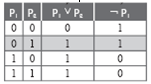 